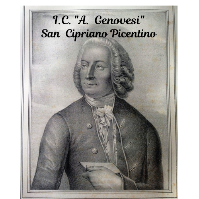 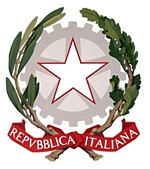 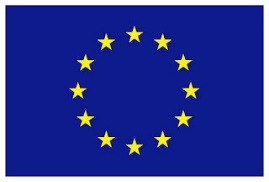 ISTITUTO COMPRENSIVO STATALE  “Antonio Genovesi”  SAIC87700Cwww.icsanciprianopicentino.edu.itLIBERATORIA PER LA REALIZZAZIONE E PUBBLICAZIONE DI RIPRESE VIDEO E/O FOTO Il 	sottoscritto: ________________________________________________________nato 	il ____/____/____, a 	____________________________ 	Prov. (___), 	residente 	a ___________________________ 	Prov. 	(___), in via___________________________________ La 	sottoscritta: ________________________________________________________nata 	il ____/____/____, a 	____________________________ 	Prov. (___), 	Residente 	a ___________________________ 	Prov. 	(___), in via ___________________________________ in qualità di genitori/tutori che esercitano la patria potestà del minore: (Nome 	e 	cognome): __________________________________________________nato 	il ____/____/____, a 	____________________________ 	Prov. (___), 	Residente 	a ___________________________ 	Prov. 	(___), in via ___________________________________Autorizzano ed esprimono il loro consenso  ai sensi degli artt. 7 e 8 del Regolamento Europeo 679/2016 e ss.mm. ii L’Istituto scolastico a riprendere e/o far riprendere in video e/o fotografare il/la proprio/a figlio/a e all’invio e pubblicazione di materiale fotografico e video del/la suddetto/a figlio nell’ambito delle attività che si svolgeranno durante I progetti didattici previsti nel PTOF di questo Istituto. Alla pubblicazione di tale materiale sui profili Social di questo Istituto. Prendono atto dell’eventuale possibile registrazione nei motori di ricerca e della possibilità che l’immagine del/della minorenne venga pubblicizzato via web, stampa e qualsiasi altra modalità. Secondo le esigenze tecniche, eventuali modifiche delle immagini fornite e ne forniscono il pieno consenso alla pubblicazione e diffusione. Attraverso questa istanza liberatoria i sottoscritti svincolano l’Istituto scolastico da ogni responsabilità diretta o indiretta inerente i danni al proprio patrimonio od alla immagine del/la proprio/a tutelato/a. I sottoscritti confermano di non aver nulla a pretendere in ragione di quanto sopra indicato e di rinunciare irrevocabilmente ad ogni diritto, azione o pretesa derivante da quanto sopra concesso. Resta inteso che la presente autorizzazione non consente l'uso dell’immagine in contesti che pregiudichino la dignità personale ed il decoro del minore e comunque per uso e/o fini diversi da quelli sopra indicati. Dichiarano Di comprendere che le finalità del trattamento sono esclusivamente didattiche; Che tale autorizzazione si intende gratuita e valida per il periodo di permanenza dell’alunno nell’Istituto; Che le informazioni qui indicate chiare, sufficienti e complete e dichiaro di averle pienamente comprese. Di aver preso visione dell’Informativa sul trattamento dei dati personali di questo istituto pubblicata sull’Albo On-Line ufficiale e sul sito web istituzionale e di averne compreso il contenuto. In qualità di esercente la potestà genitoriale:  (da compilare solo se necessario) Inoltre, poiché non è possibile il consenso scritto di entrambi i genitori, Il /La sottoscritto/a ________________________________________________________________________________, consapevole delle conseguenze amministrative e penali per il rilascio di  dichiarazioni non corrispondenti a verità, ai sensi del DPR 245/2000, dichiara di aver manifestato il consenso in osservanza delle disposizioni sulla responsabilità genitoriale di cui agli artt. 316,337 TER e QUATER del codice civile, che richiedono il consenso di entrambi i genitori. Data e Firma del padre: ________________________________________________ Data e Firma della madre: ______________________________________________ Data e Firma tutore/i: ________________________________________________ 